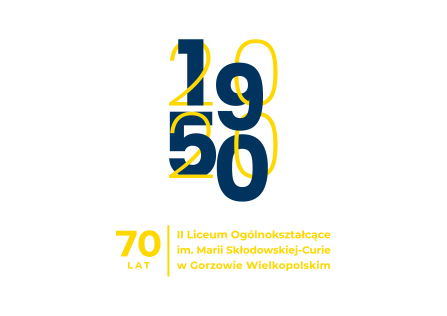 KARTA ZGŁOSZENIAna Zjazd Absolwentów - „Piknik 7 Dekad”Liceum Ogólnokształcącego nr 19 oraz II Liceum Ogólnokształcącego im. Marii Skłodowskiej – Curie  w Gorzowie Wielkopolskimz okazji jubileuszu 70-lecia SzkołyZjazd absolwentów szkoły odbędzie się 12 czerwca 2021 r. na terenie szkoły. Koszt zjazdu to 150 zł za osobę. Wpłacona kwota jest bezzwrotna.Wpłat można dokonywać na konto Komitetu Organizacyjnego Obchodów 70-lecia Szkoły przy II Liceum Ogólnokształcącym w Gorzowie Wielkopolskim: Bank : Gospodarczy  Bank Spółdzielczy  w Gorzowie Wielkopolskimnr rachunku: 38 8363 0004 0014 4283 2000 0002Tytuł przelewu: Zjazd Absolwentów /imię i nazwisko/ nazwisko panieńskie/ rok zdania maturyW koszty wchodzą między innymi:spotkanie roczników w namiotach  krytychpoczęstunek: dania porcjowane  oraz bufet  bez ograniczeń organizowany przez firmę Gewertoprawa muzyczna od 14:00 do 22:00 tablica pamiątkowa z okazji 70-lecia szkołypotańcówka pod chmurkąWypełnioną kartę zgłoszenia należy :wysłać  na adres e-mail : jubileusz2lo@onet.pl w formie załącznika, temat: ZGŁOSZENIE   LUBwydrukowaną przesłać na adres pocztowy: II Liceum Ogólnokształcące w Gorzowie Wielkopolskim, ul. Przemysłowa 22, 66-400 Gorzów Wielkopolski.  LUBwypełnić osobiście w sekretariacie szkoły LUBwysłać skan wypełnionej ankiety na adres: jubileusz2lo@onet.pl, temat : ZGŁOSZENIE      6.   W razie wątpliwości prosimy telefonować na nr sekretariatu szkoły – 667 659 203.       7.   Pytania droga mailową należy kierować na adres : jubileusz2lo@onet.plZgłoszenia należy przesyłać do 20  kwietnia 2021r. Integralną częścią Karty Zgłoszenia jest Klauzula Zgody na przetwarzanie danych osobowych i rozpowszechnianie wizerunku na potrzeby związane z organizacją i dokumentacją  Zjazdu Absolwentów oraz wydarzeń jubileuszowych. Powyższe zgody należy złożyć razem z Kartą Zgłoszenia.					                                                                                                                       …………………………………………………… 					………………………………………………                                                                                          /miejscowość, data/                                                                                /podpis/KLAUZULA ZGODY NA PRZETWARZANIE DANYCH OSOBOWYCHW związku ze zgłoszeniem mojego uczestnictwa w Zjeździe Absolwentów wyrażam zgodę na przetwarzanie moich danych osobowychw celu i w zakresie niezbędnym do udziału w Zjeździe Absolwentów organizowanym przez II Liceum Ogólnokształcące w Gorzowie Wielkopolskim zgodnie z Rozporządzeniem Parlamentu Europejskiego i Rady (UE) 2016/679 z dnia 27 kwietnia 2016 r. w sprawie ochrony osób fizycznych w związku z przetwarzaniem danych osobowych i w sprawie swobodnego przepływu takich danych oraz uchylenia dyrektywy 95/46/WE (ogólne rozporządzenie o ochronie danych), pub. Dz. Urz. UE L Nr 119, s. 1. Niniejsza zgoda jest dobrowolna i może być cofnięta w dowolnym momencie. Wycofanie zgody nie wpływa na zgodność z prawem przetwarzania, którego dokonano na podstawie zgody przed jej wycofaniem. Jednocześnie informuję, że dane osobowe pozostają w dokumentacji szkolnej do czasu zorganizowania kolejnego zjazdu w celu umożliwienia kontaktu na kolejne wydarzenia szkolne.  	…………………………………………………………………………..			(data, podpis uczestnika Zjazdu)ZGODA NA ROZPOWSZECHNIANIE WIZERUNKUW związku z uczestnictwem w w/w Zjeździe wyrażam zgodę na rozpowszechnianie mojego wizerunku w :- udycjach telewizyjnych, audycjach radiowych, publikacjach na stronach internetowych, wydawnictwach i materiałach promocyjnych,- zgoda jest ważna do czasu zorganizowania kolejnego zjazdu lub wydarzenia szkolnego,- oświadczam, że niniejszą Zgodę udzielam nieodpłatnie,na podstawie art. 81 ust. 1 ustawy z dnia 4 lutego 1994 r. o prawie autorskim 
i prawach pokrewnych (Dz.U. z 2017 r. poz. 880).						……………………………………………………………………………			(data, podpis uczestnika Zjazdu)	1.imię i nazwisko / nazwisko panieńskie2.adres mailowy lub adres zamieszkania3.telefon kontaktowy4.rok ukończenia szkoły5.nazwisko wychowawcy6.  Zgłaszam:udział w Pikniku 7 Dekad i Potańcówce pod chmurką - 150zł  Zgłaszam:udział w Pikniku 7 Dekad i Potańcówce pod chmurką - 150zł7.Informacje dodatkowe Proszę zakreślić  lub dopisać jeśli jest to dla Państwa istotne :WegetarianinWeganin______________________________